Attachment Workshop for PCIT TherapistsONLINE TRAININGJune 21, 22, and 23, 2021 Beth Troutman, PhD, ABPP University of Iowa Carver College of MedicineIowa City, Iowa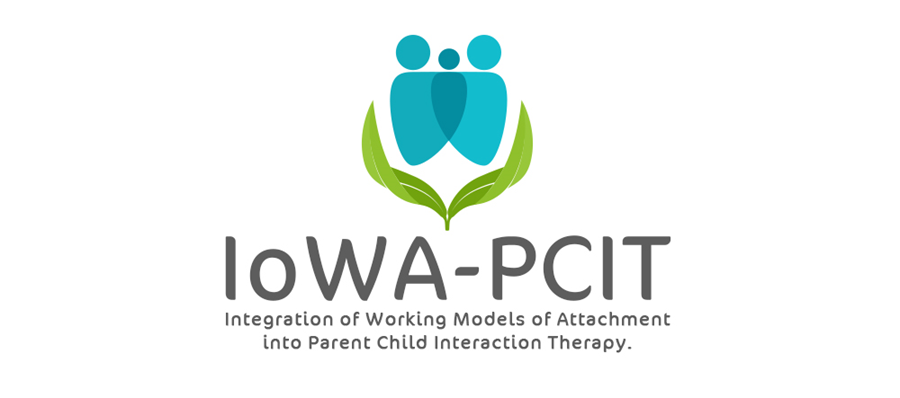 Description of training: This workshop will introduce PCIT therapists to the research-based methods of assessing attachment that inform IoWA-PCIT (Integration of Working models of Attachment into PCIT). Participants will learn how to use observations of attachment to improve their PCIT coaching. Following the training, participants are eligible to be recognized as an IoWA-PCIT therapist. About the trainer: Beth Troutman, Ph.D., ABPP has more than 35 years research, clinical, and training experience in infant and early childhood mental health. Dr. Troutman is the founder and creator of IoWA-PCIT, an adaptation of PCIT that incorporates attachment and behavioral principles to improve parent-child interactions and reduce disruptive behavior. Dr. Troutman’s research on attachment, infant mental health, and IoWA-PCIT has been published in peer-reviewed journals and presented at national and international meetings. Her book, Integrating Behaviorism and Attachment Theory in Parent Coaching, published by Springer in 2015, has been widely read by researchers and mental health providers. The Korean translation of this book was published by HAKIJSA in 2019. Attachment for PCIT Therapists WorkshopONLINEAttachment for PCIT Therapists WorkshopONLINEPLEASE PRINT LEGIBLY—THANK YOU!PLEASE PRINT LEGIBLY—THANK YOU!Name: Name: Credentials (e.g. LISW, LMHC, MSW, PhD):                                               Credentials (e.g. LISW, LMHC, MSW, PhD):                                               Organization:Organization:Address:Address:City:                                                                         State:                              Zip:City:                                                                         State:                              Zip:Day Phone:                                                               Fax:Day Phone:                                                               Fax:Email:Email:REGISTRATION FEE: $750 per personPAYMENT Includes:3 all day sessions (10 to 5 CST) on June 21, 22,  & 23, 2021Integrating Behaviorism and Attachment Theory in Parent Coaching bookRegistration is complete when form and fees are received. Refunds will not be available for registered participants.Mail registration and payment (check or money order) to:ATTN: Beth Troutman1-182 Medical Education BuildingPsychiatry Research University of Iowa Carver College of MedicineIowa City, IA 52242-1057Check payable to:University of Iowa	ONLINE TRAINING 		ONLINE TRAINING 	All meetings will be held via ZOOM. ZOOM link will be provided following registration.For questions contact Beth Troutman: beth-troutman@uiowa.eduAll meetings will be held via ZOOM. ZOOM link will be provided following registration.For questions contact Beth Troutman: beth-troutman@uiowa.eduCEUSCEUSDocumentation of hours of attendance will be available. Full time is intended to meet the criteria for 15 hours of continuing education for Behavioral Science; Psychology; and Social Work. Documentation of hours of attendance will be available. Full time is intended to meet the criteria for 15 hours of continuing education for Behavioral Science; Psychology; and Social Work. 